Кировское областное государственное казенное учреждение «Кировская областная пожарно-спасательная служба» 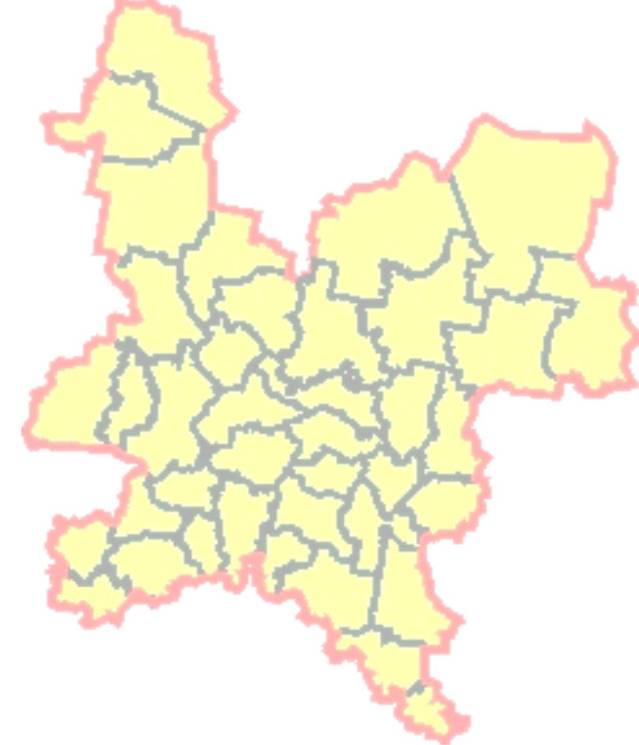 Информационный бюллетеньпо КировскойобластиПроисшествия июня 2020 г.,возможные происшествия в июле 2020 г.июль 2020 г.Содержание1. Происшествия июня	41.1. Общие сведения о погибших и пострадавших	41.2. Режимы функционирования	41.3. Происшествия техногенного характера	71.3.1. Технологические нарушения на системах жизнеобеспечения	71.3.2. Пожарная обстановка в жилом секторе и на объектах экономики	91.3.3. Сведения о дорожно-транспортных происшествиях	121.4. Обнаружение подозрительных и взрывоопасных предметов	141.5. Заболевание людей, животных и растений	141.6. Прохождение пожароопасного периода	151.7. Происшествия на водных объектах	151.8. Прочие происшествия	152. Возможные происшествия и ЧС на территории Кировской области в июле 2020 года	182.1. Прогноз происшествий и ЧС	182.2. Пожарная обстановка в жилом секторе и на объектах экономики	182.3. Технологические нарушения на системах жизнеобеспечения	182.4. Дорожно-транспортная обстановка	182.5. Эпидемиологическая обстановка	192.6. Прогноз прохождения пожароопасного периода	192.7. Прочие происшествия	193. Памятки и правила поведения населения  при происшествиях и ЧС	203.1. Мероприятия по профилактике коронавирусной инфекции	203.2. Мероприятия по профилактике коронавирусной  инфекции в рабочих коллективах	203.3. Правила защиты от клещей	213.4. Правила поведения в пожароопасный период	223.5. Правила поведения на воде	223.6. Действия во время грозы и сильного ветра	223.7. Памятка по бешенству	23Список сокращенийАППГ – аналогичный период прошлого года;ДТП – дорожно-транспортное происшествие;Г/п – городское поселение;ГИБДД – Государственная инспекция по безопасности дорожного движения;ЖКХ – жилищно-коммунальное хозяйство;КОГБУЗ – Кировское областное государственное бюджетное учреждение здравоохранения;ЛЭП – линия электропередач;МУП – муниципальное унитарное предприятие;НППБ – нарушение правил пожарной безопасности;ОРВИ – острая респираторно-вирусная инфекция;С/о – сельский округ;С/п – сельское поселение;ТП – трансформаторная подстанция;ТС – транспортное средство;ФГБУ «Верхне-Волжское УГМС» – федеральное государственное бюджетное учреждение «Верхне-Волжское управление по гидрометеорологии и мониторингу окружающей среды»;ЧС – чрезвычайная ситуация.ФГКУ – Федеральное государственное казенное учреждение комбинат.1. Происшествия июня1.1. Общие сведения о погибших и пострадавшихИнформация о погибших и пострадавших в июне 2020 года и аналогичном периоде прошлого года представлена в таблице 1.Таблица 1Количество погибших и пострадавших в июне 2019 и 2020 годов** учитывается количество погибших и пострадавших в результате несчастных случаев, пожаров, дорожно-транспортных и других происшествий.Диаграмма 11.2. Режимы функционированияПо состоянию на 01.06.2020 действовали 3 режима ЧС, 5 режимов повышенной готовности и 4 особых противопожарных режима.В июне были введены 6 режимов ЧС, 2 режима повышенной готовности, 1 особый противопожарный режим и отменены 5 режимов ЧС, 3 режима повышенной готовности, 2 особых противопожарных режима.На 01.07.2020 сохраняются 4 режима ЧС, 4 режима повышенной готовности и 3 особых противопожарных режима.Таблица 2 1.3. Происшествия техногенного характера1.3.1. Технологические нарушения на системах жизнеобеспеченияВ июне 2020 года зарегистрировано 34 нарушения на системах жизнеобеспечения населения, в результате которых были нарушены условия жизнедеятельности около 
30 950 человек, в том числе:8 случаев на системах водоснабжения (нарушены условия жизнедеятельности около 2 210 человек);24 случая на системах электроснабжения (нарушены условия жизнедеятельности около 
28 680 человек);2 случая на системах газоснабжения (нарушены условия жизнедеятельности более 
60 человек).Диаграмма 2Сравнительные показатели количества технологических нарушений на системах жизнеобеспечения населения в июне 2018-2020 годовОсновными причинами нарушений на системах ЖКХ в июне явились: на объектах электроснабжения – обрыв проводов ЛЭП в результате сильных порывов ветра и падения деревьев (54% случаев), повреждение кабеля (34% случаев), замыкание на ТП (12%);на объектах водоснабжения – порывы водовода по причине изношенности (37% случаев), выход из строя насоса (37% случаев), прочие причины (26% случаев);на объекте газоснабжения – повреждение газопровода при проведении земляных работ
 (50% случаев), наезд автомобиля на газопровод (50% случаев).Наиболее крупные технологические нарушения на системах ЖКХ, зарегистрированные в июне:08.06.2020 в 08.00 в пгт Подосиновец Подосиновского района Кировской области в результате повреждения кабеля произошло нарушение электроснабжения потребителей (всего 
936 домов, 3639 человек, 2 детских сада, больница, психоневрологический интернат). 08.06.2020 в 08.35 силами аварийно-восстановительной бригады ОАО «Коммунэнерго» электроснабжение потребителей восстановлено.27.06.2020 в Кировской области в результате сильных порывов ветра произошло нарушение электроснабжения потребителей в 92 населенных пунктах в 12 районах: Арбажский, Нолинский, Котельничский, Лебяжский, Верхошижемский, Вятскополянский, Оричевский, Малмыжский, Советский, Уржумский, Кильмезский и Яранский районы (всего около 18900 человек, 9 социально значимых объектов). 28.06.2020 в 20.02 силами аварийно-восстановительных бригад 
ОАО «Коммунэнерго» и ОАО «Кировэнерго» электроснабжение потребителей восстановлено в полном объеме.28.06.2020 в 12.11 в Ленинском районе г. Кирова в результате повреждения кабеля 
10 кВ произошло нарушение электроснабжения потребителей в районе улиц: Рейдовая, Сплавная, Ключевая, Ленина, Приозерная, Набережная, Клубная, Рудницкого (всего 
162 дома, 980 человек, 3 котельных, социальный центр). 28.06.2020 в 13.14 силами аварийно-восстановительной бригады АО «Горэлектросеть» электроснабжение потребителей восстановлено.28.06.2020 в 12.36 в Ленинском районе г. Кирова в результате неисправности 
ЛЭП произошло нарушение электроснабжения потребителей в районе улиц: 
4-й Пятилетки, Украинская, Еловая, Совхозная, Матросова, Гастелло, Цветочная, Союзная, Коллективная, Дубинина, Панфиловская, Есенина, Морозова, Громовой, Тюленина (всего 
446 дома, 1420 человек). 28.06.2020 в 14.35 силами аварийно-восстановительной бригады 
АО «Горэлектросеть» электроснабжение потребителей восстановлено.1.3.2. Пожарная обстановка в жилом секторе и на объектах экономикиТаблица 3Сравнительные показатели пожарной обстановки в жилом секторе и на объектах экономики в июне 2019-2020 годов (по данным ГУ МЧС России по Кировской области)Таблица 4Показатели количества пожаров в июне 2020 года и сравнение с АППГДиаграмма 3Анализ объектов пожаров в июне 2020 годаДиаграмма 4Анализ причин пожаров в июне 2020 годаДиаграмма 5Сравнительные показатели пожарной обстановки в жилом секторе и на объектах экономики в июне 2018 – 2020 годов* В 2019 году были внесены изменения в Приказ Министерства Российской Федерации по делам гражданской обороны, чрезвычайным ситуациям и ликвидации последствий стихийных бедствий от 21.11.2008 № 714 «Об утверждении Порядка учета пожаров и их последствий», в соответствие с которыми исключено понятие «загорание», увеличение количества пожаров обусловлено включением в Учет пожаров от сжигания сухой травы и мусора.В июне зарегистрировано уменьшение количества пожаров и количества погибших 
на пожарах людей по сравнению с АППГ на 30,1% и 8,3% соответственно, количество пострадавших на пожарах людей увеличилось на 20,0%. Основными причинами возникновения пожаров являются короткое замыкание электропроводки и неосторожное обращение с огнем. 1.3.3. Сведения о дорожно-транспортных происшествияхТаблица 5Сравнительные показатели дорожно-транспортной обстановки в июне 2019-2020 годов по данным ГИБДДДиаграмма 6Динамика изменения количества ДТП в июне 2011-2020 годовДиаграмма 7Распределение дорожно-транспортных происшествий по видам в июне 2020 года За отчетный период произошло 12 ДТП со смертельным исходом (АППГ – 14 ДТП), в результате которых погибли 16 человек (АППГ – 16 человек).Таблица 6Основные причины совершения ДТП в июне 2020 годаКрупные ДТП в июне:10.06.2020 в 00.53 в Котельнчском районе Кировской области, на 181 км федеральной автодороги «Вятка», произошло столкновение легкового автомобиля Hyundai Solaris и грузового автомобиля DAF, в результате которого 4 человека погибли и 1 пострадал. Пострадавший госпитализирован в КОГБУЗ «Котельничская центральная районная больница».15.06.2020 в 07.25 в Нолинском районе Кировской области, на 128 километре автодороги 
г. Киров – г. Малмыж – г. Вятские Поляны, произошло столкновение автомобиля ВАЗ-2115 
и микроавтобуса Volkswagen Caravelle, в результате которого пострадали 5 человек. Пострадавшие госпитализированы в КОГБУЗ «Нолинская центральная районная больница».В июне по сравнению АППГ увеличилось количество ДТП и количество пострадавших людей на 10% и 7,3% соответственно. Основными причинами ДТП 
по-прежнему являются низкая дисциплина водителей на дорогах (несоблюдение правил дорожного движения), неосторожное поведение пешеходов на проезжей части, а также неудовлетворительное состояние автомобильных дорог.  1.4. Обнаружение подозрительных и взрывоопасных предметовВ июне зарегистрировано 7 случаев обнаружения подозрительных предметов, что ниже показателя АППГ (2019 год – 11 случаев). На места происшествий выезжали оперативные службы, кинологи с собаками. В ходе проведенных мероприятий было установлено, что обнаруженные предметы опасности не представляли. 1.5. Заболевание людей, животных и растенийПо состоянию на 10.06.2020 по данным управления Роспотребнадзора по Кировской области в области зарегистрировано подтвержденных случаев коронавирусной инфекции 
COVID-2020 – 3727, за истекшие сутки – 58, выздоровело – 2981 человек, умерло – 44 человека. Результаты подтверждены в установленном порядке. Определен круг лиц, с которыми они контактировали. Проводится работа по помещению контактных лиц под медицинское наблюдение. Проводится их лабораторное обследование. Число пострадавших от укусов клещами в Кировской области на 25.06.2020 составляет 
9497 человек, в том числе 1907 – дети. Всем обратившимся за медицинской помощью проведена профилактика заболеваний. Исследовано 8688 клещей от населения, в 88 случаях у исследованных клещей обнаружен возбудитель клещевого вирусного энцефалита. Зарегистрировано 9 случаев заболеваний клещевым энцефалитом, в том числе 1 ребенок и 29 случаев заболеваний иксодовым клещевым боррелиозом, в том числе у 7 детей. Случаев заболеваний гранулоцитарным анаплазмозом и моноцитарным эрпихиозом не зарегистрировано. По состоянию на 01.07.2020 в Кировской области действуют ограничительные мероприятия по бешенству животных в Куменском и Оричевском районах Кировской области.		Таблица 71.6. Прохождение пожароопасного периодаВ июне 2020 года на территории Кировской области зарегистрировано 8 лесных пожаров (Афанасьевский, Верхнекамский, Зуевский, Советский, Котельничский, Кирово-Чепецкий, Вятскополянский, Слободской районы) на общей площади 9 га, средняя площадь одного пожара составила 1,27 га. По состоянию на 01.07.2020 действующих пожаров нет. Всего по состоянию на 01.07.2020 с начала пожароопасного периода (24.04.2020) на территории области зарегистрировано 15 природных пожаров на общей площади 15,71 га.Таблица 8Количество лесных пожаров в июне 2020 года и сравнение с АППГ1.7. Происшествия на водных объектахПо информации муниципальных образований области в июне 2020 года зарегистрированы происшествия на водоемах в Верхнекамском, Омутнинском, Кирово-Чепецком и Подосиновском районах. В результате, которых 4 человек погибли, в том числе 3 ребенка. 1.8. Прочие происшествия27.06.2020 в Кировской области в результате сильных порывов ветра произошли повреждения кровель крыш в семи районах:в Арбажском районе:в пгт Арбаж, ул. Октябрьская, д. 45, повреждена кровля крыши жилого дома (80 кв. м),в дер. Б. Кунгур, повреждена кровля крыши телятника (500 кв. м) и в дер. Чулки повреждена кровля крыши здания фермы (100 кв. м).По состоянию на 03.07.2020 восстановлена кровля крыши фермы, по остальным кровлям крыш ведутся восстановительные работы. Ориентировочный срок восстановления кровель крыш июль – август 2020 года.в Вятскополянском районе, пгт Красная Поляна, были повреждены кровли крыш 
на ул. Береговая, д. 1, ул. Радужная, д. 8, ул. Комсомольская, д. 10. 30.06.2020 кровли крыш полностью восстановлены.в Котельничском районе, г. Котельнич, ул. Чапаево, д. 2, повреждена кровля крыши 
ФГКУ комбината «Зенит» лабораторно-складского корпуса (450 кв. м), частичное повреждение кровли крыши гаража (160 кв. м) и кровля крыши здания 40 пожарно-спасательной части 
6 пожарно-спасательного отряда федеральной противопожарной службы Государственной противопожарной службы Главного управления МЧС России по Кировской области (далее – 
ПЧ-40) (300 кв. м). По состоянию на 01.07.2020 комбинатом «Зенит» направлены документы в вышестоящую организацию Управление Росрезерва по Приволжскому федеральному округу на выделение денежных ассигнований на проведение аварийных работ. Ориентировочный срок восстановления кровли крыши конец июля 2020 года. Ремонтно-восстановительные работы по кровле крыши здания ПЧ-40 будут проведены после выделения средств из резерва Главного управления МЧС России по Кировской области. в Малмыжском районе, г. Малмыж, произошло повреждение кровель крыш спортзала лицея (280 кв. м) и детского сада № 5 (78 кв. м). По состоянию на 03.07.2020 Администрацией района подготавливаются документы в Правительство Кировской области по выделению денежных ассигнований на проведение аварийных работ спортзала лицея.  На ремонтно-восстановительные работы кровли крыши детского сада № 5 администрацией района будут выделены средства из резервного фонда района. в Немском районе, пгт Нема, была повреждена кровля крыши здания гаража КОГБУЗ «Немская центральная районная больница» (23 кв. м). 30.06.2020 кровля крыши полностью восстановлены. в Нолинском районе, пгт Аркуль, были повреждены кровли крыш на улицах: ул. Кирова,
 д. 19 (225 кв. м.), д. 22 (240 кв. м), д. 26 (260 кв. м), д. 43 (кровли крыши склада), ул. Труда, 
д. 37 (5 кв. м.), ул. Коммунальная, д. 20 (50 кв. м.), также были повреждены три автомобиля 
по ул. Коминтерна. Кроме того, в с. Кырчаны, ул. Полевая д, 7, в здании школы было разбито 
21 окно. По состоянию на 01.07.2020 ведутся ремонтно-восстановительные работы по всем кровлям крыш. Администрацией района подготавливаются документы в Правительство Кировской области, по выделению денежных ассигнований на проведение аварийных работ. в Унинском районе, дер. Комарово, ул. Школьная д. 3, повреждена кровля крыши здания администрации сельского поселения (60 кв. м). По состоянию на 03.07.2020 ведутся ремонтно-восстановительные работы.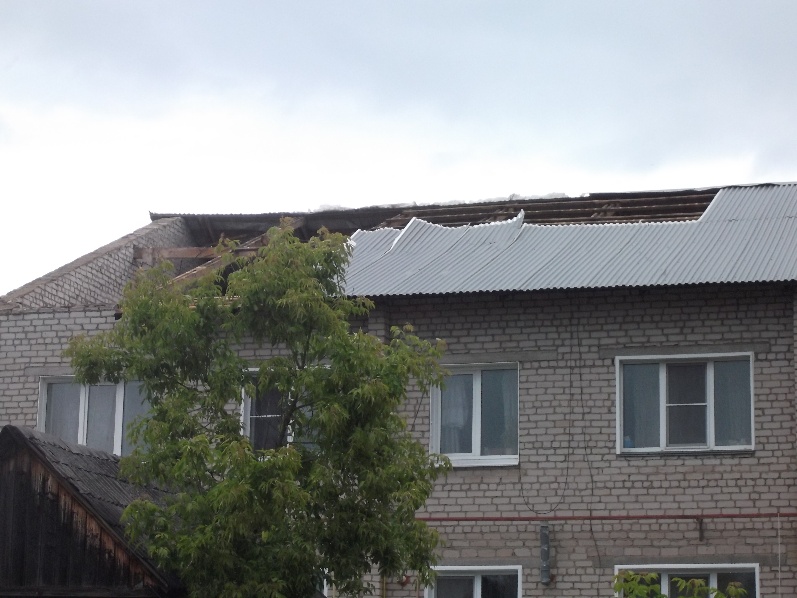 Рис. 1. Повреждение кровли крыши в Нолинском районе30.06.2020 в Афанасьевском районе Кировской области в связи с повреждением конструкции понтонного моста через р. Кама у пос. Камский большегрузами с лесом ограничено движение по мосту автомобилей грузоподъемностью более 6 тонн.01.07.2020 понтонный мост полностью восстановлен, движение восстановлено в полном объеме. 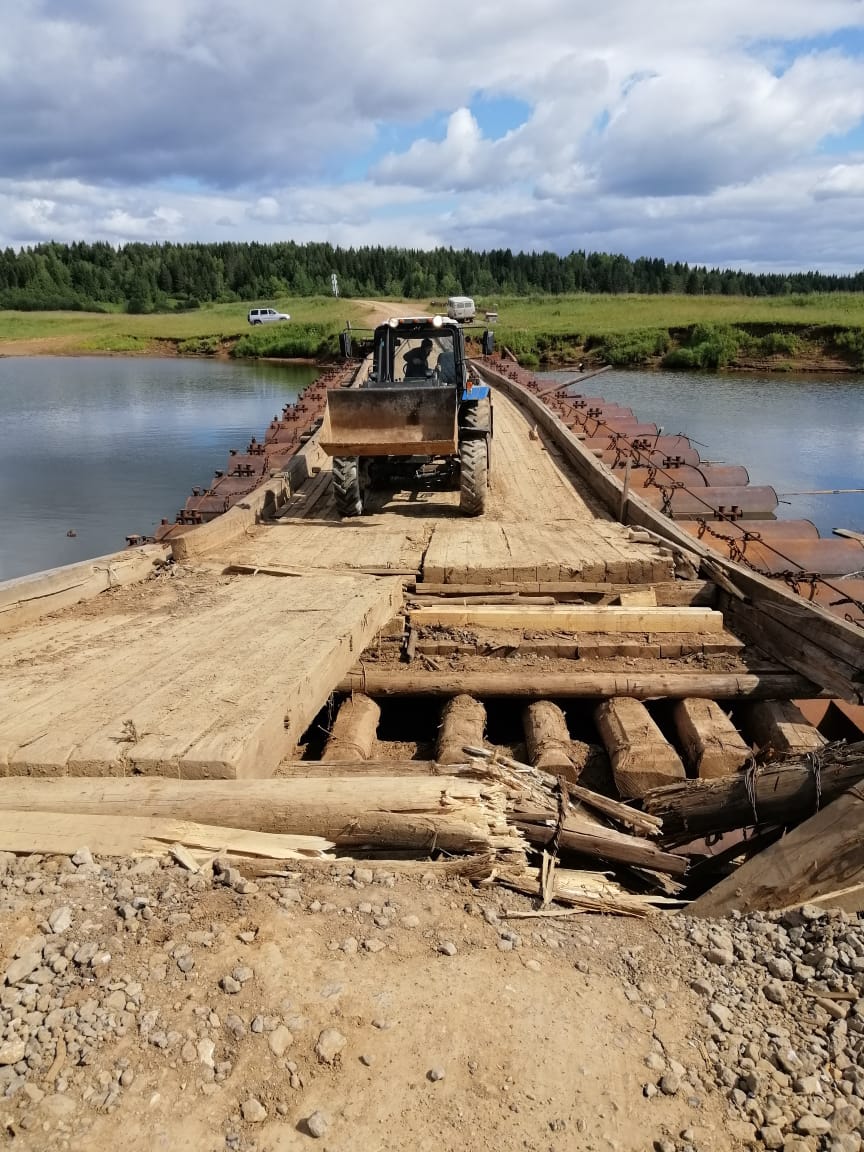 Рис. 2. Повреждение моста в Афанасьевском районе2. Возможные происшествия и ЧС
на территории Кировской области в июле 2020 года2.1. Прогноз происшествий и ЧСВ целом на территории Кировской области в июле наиболее вероятно возникновение происшествий и ЧС техногенного характера, связанных с пожарами в жилом секторе, на объектах экономики и объектах социально-бытового характера, возможны технологические нарушения 
на системах жизнеобеспечения, в том числе, связанных с нарушением функционирования линий электропередачи и связи, обусловленных неблагоприятными гидрометеорологическими явлениями (сильными осадками, ветром, шквалами).2.2. Пожарная обстановка в жилом секторе и на объектах экономикиВ июле сохранится высокая вероятность возникновения техногенных пожаров, в том числе с травмированием и гибелью людей в жилом секторе. Основными причинами пожаров в июне могут явиться: неосторожное обращение с огнем, в том числе по вине лиц в нетрезвом состоянии, нарушение правил пожарной безопасности при эксплуатации печного или газового оборудования.2.3. Технологические нарушения на системах жизнеобеспеченияВ результате неблагоприятных метеорологических явлений (грозы, сильные порывы ветра) возможны обрывы проводов ЛЭП и их замыкание, что может привести к технологическим нарушениям на системах электроснабжения. Возможно возникновение технологических нарушений на водопроводных системах, основным фактором которых является высокая степень изношенности основных фондов и оборудования, а также несоблюдение нормативов ремонтных работ, нарушение правил эксплуатации технического оборудования. Возможны нарушения в обеспечении населения горячим водоснабжением в виду гидрологических испытаний водопроводной сети.2.4. Дорожно-транспортная обстановка Вследствие низкой дисциплины водителей на дорогах (нарушение правил дорожного движения и вождения в нетрезвом состоянии) и на фоне неблагоприятных дорожно-метеорологических условий (ухудшение видимости и мокрое асфальтное покрытие при осадках, неудовлетворительное состояние дорожного полотна), а также неосторожного поведения детей в дни летних каникул количество ДТП сохранится на достаточно высоком уровне.Диаграмма 8Тенденция изменения количества ДТП в июне2.5. Эпидемиологическая обстановка С наступлением теплых дней активизируются иксодовые клещи, которые являются переносчиками возбудителей клещевых инфекций, таких как клещевой вирусный энцефалит, клещевой боррелиоз, гранулоцитарный анаплазмоз человека, моноцитарный эрлихиоз человека, в связи с чем следует ожидать значительного количества обращений жителей города и области в больницы с последствиями укусов клещей. Возможно выявление новых случаев заболевания коронавирусной инфекции
(2019-nCoV) на территории Кировской области. Основным источником риска заболевания являются граждане, прибывающие из-за пределов области.2.6. Прогноз прохождения пожароопасного периода Наибольшее количество лесных пожаров в июне следует ожидать в сухую и теплую погоду, а также в выходные и праздничные дни во время массового выхода людей на природу. Основными причинами возникновения пожаров является неосторожное обращение с огнем при сжигании сухой травы и мусора, а также несоблюдение мер пожарной безопасности населением во время отдыха на природе.2.7. Прочие происшествияНа основе анализа данных прошлых лет в июле возможно увеличение несчастных случаев на водных объектах области, связанные с несоблюдением населением правил поведения на воде. Вероятно, возникновение несчастных случаев, связанных с травмированием населения при прохождении комплекса неблагоприятных метеорологических явлений (грозовые разряды, падение/повреждение деревьев, слабо укрепленных конструкций при усилении порывов ветра).Кроме того, с началом грибного сезона в области увеличится количество людей, заблудившихся в лесу.Памятки и правила поведения населения 
при происшествиях и ЧС3.1. Мероприятия по профилактике коронавирусной инфекцииСимптомы заболевания новой коронавирусной инфекции (2019-nCoV) сходны 
с симптомами обычного (сезонного) гриппа: высокая температура тела, головная боль, слабость, кашель, затрудненное дыхание, боли в мышцах, тошнота, рвота, диарея.7 шагов по профилактике коронавирусной инфекции:1. Воздержитесь от посещения общественных мест: торговых центров, спортивных и зрелищных мероприятий, транспорта в час пик;2. Используйте одноразовую медицинскую маску (респиратор) в общественных местах, меняя ее каждые 2-3 часа.3. Избегайте близких контактов и пребывания в одном помещении с людьми, имеющими видимые признаки ОРВИ (кашель, чихание, выделения из носа).4. Мойте руки с мылом и водой тщательно после возвращения с улицы, контактов с посторонними людьми.5. Дезинфицируйте гаджеты, оргтехнику и поверхности, к которым прикасаетесь.6. Ограничьте по возможности при приветствии тесные объятия и рукопожатия.7. Пользуйтесь только индивидуальными предметами личной гигиены (полотенце, зубная щетка).5 правил при подозрении на коронавирусную инфекцию:1. Оставайтесь дома. При ухудшении самочувствия вызовите врача, проинформируйте 
его о местах своего пребывания за последние 2 недели, возможных контактах. Строго следуйте рекомендациям врача.2 Минимизируйте контакты со здоровыми людьми, особенно с пожилыми и лицами 
с хроническими заболеваниями. Ухаживать за больным лучше одному человеку.3. Пользуйтесь при кашле или чихании одноразовой салфеткой или платком, прикрывая рот. При их отсутствии чихайте в локтевой сгиб.4. Пользуйтесь индивидуальными предметами личной гигиены и одноразовой посудой.5. Обеспечьте в помещении влажную уборку с помощью дезинфицирующих средств 
и частое проветривание.3.2. Мероприятия по профилактике коронавирусной 
инфекции в рабочих коллективах Работодателям рекомендуется:разделение рабочих потоков и разобщение коллектива – размещение сотрудников 
на разных этажах, в отдельных кабинетах, организация работы в несколько смен;при входе работников в организацию (предприятие) – возможность обработки рук кожными антисептиками, предназначенными для этих целей (в том числе с помощью установленных дозаторов), или дезинфицирующими салфетками с установлением контроля 
за соблюдением этой гигиенической процедуры;контроль температуры тела работников при входе работников в организацию (предприятие), и в течение рабочего дня (по показаниям), с применением аппаратов для измерения температуры тела бесконтактным или контактным способом (электронные, инфракрасные термометры, переносные тепловизоры) с обязательным отстранением от нахождения на рабочем месте лиц с повышенной температурой тела и с признаками инфекционного заболевания;контроль вызова работником врача для оказания первичной медицинской помощи заболевшему на дому;контроль соблюдения самоизоляции работников на дому на установленный срок (14 дней) при возвращении их из стран, где зарегистрированы случаи новой коронавирусной инфекции (COVID-19);информирование работников о необходимости соблюдения правил личной и общественной гигиены: режима регулярного мытья рук с мылом или обработки кожными антисептиками – в течение всего рабочего дня, после каждого посещения туалета;качественная уборка помещений с применением дезинфицирующих средств вирулицидного действия, уделяя особое внимание дезинфекции дверных ручек, выключателей, поручней, перил, контактных поверхностей (столов и стульев работников, оргтехники), мест общего пользования (комнаты приема пищи, отдыха, туалетных комнат, комнаты и оборудования для занятия спортом и т.п.), во всех помещениях – с кратностью обработки каждые 2 часа;наличие в организации не менее чем пятидневного запаса дезинфицирующих средств 
для уборки помещений и обработки рук сотрудников, средств индивидуальной защиты органов дыхания на случай выявления лиц с признаками инфекционного заболевания (маски, респираторы);регулярное (каждые 2 часа) проветривание рабочих помещений;применение в рабочих помещениях бактерицидных ламп, рециркуляторов воздуха с целью регулярного обеззараживания воздуха (по возможности).Рекомендуется ограничить: любые корпоративные мероприятия в коллективах, участие работников в иных массовых мероприятиях на период эпиднеблагополучия.3.3. Правила защиты от клещейКлещи проявляют свою активность с мая по октябрь, но пик их численности приходится на июнь-июнь. Кировская область, в том числе г. Киров, относятся к числу территорий с активно действующими природными очагами клещевого вирусного энцефалита и иксодового клещевого боррелиоза. В этот период необходимо соблюдать следующие правила:избегайте места обитания клещей;для прогулок в лесах и парках выбирайте закрытую одежду. Надевайте головной убор, заправьте рубашку в брюки, штанины брюк в носки;находясь в лесу, не реже одного раза в 2 часа проводите само- и взаимоосмотры;используйте специальные отпугивающие средства;находясь в лесу, не следует садиться или ложиться на траву;не следует вносить в жилые помещения недавно сорванные растения, а также верхнюю одежду и другие предметы, на которых могут быть клещи;если в доме есть домашние животные – собаки или кошки, их необходимо в период активности клещей обрабатывать средствами против эктопаразитов. Животных следует регулярно осматривать и, при необходимости, удалять клещей;не рекомендуется без особой надобности залезать в непроходимые чащи низкорослого кустарника (малина, ольха, орешник и т.д.);после прогулок на природе следует обязательно расчесать волосы мелкой расческой. При обнаружении ползущего клеща его необходимо сжечь. Клещи очень живучи, раздавить его невозможно;если вас укусил клещ нужно обратиться за медицинской помощью. Если такой возможности нет, соблюдайте меры предосторожности: наденьте резиновые перчатки, 
не сдавливайте тело кровососа, так как при этом возможно попадание содержимого клеща вместе с возбудителями в ранку. Захватывать клеща пинцетом или обернутыми чистой марлей пальцами как можно ближе к его ротовому аппарату и, держа его перпендикулярно поверхности кожи, повернуть тело клеща вокруг оси, извлечь его;после извлечения клеща тщательно вымыть руки с мылом;место укуса продезинфицировать спиртом или йодом;извлеченного клеща в чистой стеклянной бутылочке доставить в лабораторию.3.4. Правила поведения в пожароопасный периодВ пожароопасный период важно соблюдать следующие правила пожарной безопасности:разведение костров, сжигание отходов и тары не разрешается ближе  до зданий и сооружений;запрещается разведение костров в хвойных молодняках, вблизи деревьев, на лесосеках, на торфяниках и участках с сухой травой, мхом, в лесопосадках;костры разводят на расстоянии не менее  от деревьев на площадках, очищенных от хвои, веток, сухой травы;для разжигания костров нельзя применять бензин и другие горючие смеси;покидая место отдыха, необходимо обязательно потушить костер. Если не найдется поблизости воды, необходимо тщательно засыпать его землей. Не следует отходить от костра 
до тех пор, пока угли в нем не затухнут. Напоминаем, что за нарушение требований пожарной безопасности, в том числе порядка использования открытого огня, разведения костров и выжигания сухой травянистой растительности, предусмотрена как административная, так и уголовная ответственность.3.5. Правила поведения на водеДля июня характерна наименьшая изменчивость температуры воздуха по территории. В этом месяце активно начинается купальный сезон. Поэтому в целях безопасности не следует забывать об элементарных правилах поведения на воде: купаться нужно в установленных местах, где проверено дно (в противном случае под водой могут находиться коряги, острые камни, ямы);нельзя подплывать к лодкам, движущимся судам;нельзя оставлять без присмотра детей у воды;нельзя чрезмерно долго находиться в воде: это ведет к переохлаждению тела и опасным для жизни судорогам;нельзя заходить в воду в нетрезвом состоянии.3.6. Действия во время грозы и сильного ветраВ июле выпадает значительное количество осадков, чаще всего в виде ливней и гроз, сопровождающихся сильным и даже шквалистым ветром.При прохождении грозы следует придерживаться следующих мер безопасности:- если во время грозы вы находитесь в помещении, то закройте окна, двери, дымоходы и вентиляционные отверстия. Не растапливайте печь, не разговаривайте по телефону;- во время ударов молнии не подходите близко к электропроводке, молниеотводу, водостокам с крыш, антенне, не стойте рядом с окном, выключите телевизор и другие электробытовые приборы;- если гроза застала вас в лесу, то укройтесь на низкорослом участке леса, не подходите к высоким деревьям;- при нахождении в водоеме выйдите из воды, отойдите подальше от берега. Не укрывайтесь в пойменных кустах, спуститесь с возвышенного места в низину;- в поле или при отсутствии укрытия не ложитесь на землю, подставляя электрическому току все тело, а сядьте на корточки в ложбине, овраге, обхватив ноги руками;- если гроза застала вас в автомобиле, не покидайте его, при этом закройте окна и опустите антенну радиоприемника. Не следует дотрагиваться до ручек дверей и других металлических деталей. По возможности поставить автомобиль в гараж или под кроны деревьев. Как действовать во время сильного ветра:- если ураган (буря) застал вас в здании, отойдите от окон и займите безопасное место внутри помещений. Отключите электроэнергию, закройте краны на газовых сетях;- если ураган или буря застали вас на улицах населенного пункта, держитесь как можно дальше от легких построек, зданий, мостов, линий электропередачи, деревьев, рек и промышленных объектов. Для защиты от летящих обломков и осколков стекла используйте листы фанеры, картонные и пластмассовые ящики, доски и другие подручные средства.Во время града необходимо найти себе укрытие – укрыться в помещении или под деревом 
с густой кроной и широкими листьями, автомобиль, по возможности, поставить в гараж или под кроны деревьев.3.7. Памятка по бешенствуБешенство (гидрофобия) – чрезвычайно опасное неизлечимое вирусное заболевание человека и теплокровных животных, которое всегда заканчивается смертью больного.Бешенство вызывается вирусом, передающимся со слюной больного животного 
к здоровому при укусах, оцарапываниях, ослюнениях, попадании зараженных выделений 
на поврежденную кожу или слизистые оболочки. Проявляется симптомами нарушения деятельности центральной нервной системы. Переносчиками вируса бешенства в природе являются дикие животные: лисицы, енотовидные собаки, волки, барсуки, грызуны и другие. Среди домашних – собаки и кошки. Заражение бешенством домашних собак и кошек, непривитых от этой инфекции, происходит чаще в сельских населенных пунктах, а также во время вывоза собак и кошек на природу, на дачные участки. Основные клинические признаки болезни бешенства: агрессивность, хриплость голоса, слюнотечение, отказ от корма, паралич и парез мускулатуры головы, конечностей и быстрая смерть.Бешенство у человека начинается с неврологических болей по ходу нервов в месте укуса. У больных появляется бессонница, беспокойство, чувство тоски, характеризующаяся сильным беспокойством, чувством страха и неминуемой смерти. Несмотря на жажду, отмечается гидрофобия, сопровождающаяся спазмами глотательной мускулатуры. Спазмы и мышечные судороги появляются при сквозняках, звуке переливающейся воды. Смерть наступает на 4-6 сутки от начала заболевания от паралича дыхательной мускулатуры и сосудодвигательного центра.Во избежание заражения бешенством необходимо выполнять следующие правила: не подходить к диким животными, которые заходят на территорию населенных пунктов, не пытаться их поймать руками, не подпускать к ним детей;не подходить и не гладить бесхозных, безнадзорных животных (собак, кошек), которые могут быть переносчиками заболевания; при наличии бродячих собак на территории жилых домов обращаться в организацию ЖКХ или ЕДДС;владельцам домашних животных в обязательном порядке соблюдать правила содержания собак и кошек;владельцам домашних животных, в том числе охотничьих и служебных собак, проводить ежегодную вакцинацию своих питомцев против бешенства с ее регистрацией в государственном учреждении ветеринарии;при обнаружении животных с признаками бешенства (агрессивность, неадекватное поведение, обильное слюноотделение), немедленно сообщить об этом в ветеринарную службу по месту проживания и принять меры к недопущению контакта человека с животными;в случае укуса незамедлительно обратиться в медицинское учреждение по месту проживания. При подготовке информационного бюллетеня были использованы материалы ФБУЗ «Центр гигиены и эпидемиологии в Кировской области», территориального управления федеральной службы по надзору в сфере защиты прав потребителей и благополучия человека по Кировской области, Кировского ЦГМС – филиала ФГБУ «Верхне-Волжское УГМС», управления ветеринарии Кировской области, Государственной инспекции безопасности дорожного движения, Главного управления МЧС России по Кировской области.Кировское областное государственное казенное учреждение «Кировская областная пожарно-спасательная служба»ул. Пугачева, д. 16а, г. Киров,Кировская область, 610998Тел/факс. № (8332) 54-00-93, факс 56-03-22E-mail: ic@kopss43.ruИсполнитель: инженер отдела мониторинга и прогнозирования ЧС и происшествий – Ворожцова О.В., 
тел. № (8332) 56-56-56;статистик отдела мониторинга и прогнозирования ЧС и происшествий – Лагунова Ю.С., 
тел. № (8332) 54-00-52.показательиюньиюньизменение, %показатель20192020изменение, %погибло9386-7,5пострадало254278+9,4№ п/пРайон/областьПричинаНормативно-правовой акт о введении режимаНормативно-правовой акт о снятии режимаРежимы ЧСРежимы ЧСРежимы ЧСРежимы ЧСРежимы ЧС1Даровской районВ связи с обрывом понтонных мостов через р. Молому 
в районе пос. Суборь Лузянского с/п, пос. Ивановка и пос. Бечева Кобрского с/пПостановление администрации Даровского района 
от 08.11.2019 № 594Постановлением администрации Даровского района 
от 25.06.2020 № 253снят режим ЧС
 на территории 
пос. Суборь Лузянского с/п2Зуевский районВ связи с повреждением креплений понтонного моста и нарушением автомобильного сообщения 
с населенными пунктамиПостановление главы Зуевского района
от 21.11.2019 № 08Постановление главы Зуевского района
от 03.06.2020 № 033Нагорский районВ связи с размывом дорожного полотна 
по направлениям 
пгт Нагорск – с. Синегорье – пос. Кобра – пос. Орлецы – пос. Красная Речка, пгт Нагорск – пос. Бажелка, 
пгт Нагорск – пос. Мулино – пос. ЛиповоеПостановление администрации Нагорского района 
от 15.05.2020 № 185-П4Верхнекамский районВ связи с разрушением свайных опор временного низководного деревянного моста через р. Кама 
на автомобильной автодороге с. Лойно – пос. Чус – пос. КамскийПостановление администрации Верхнекамского района 
от 05.06.2020 № 4625Лузский районВ связи с пожаром в жилом доме в пос. Северные Полянки Лальского г/п, 
ул. Совхозная Красная, д. 16Постановление администрации Лальского г/п Лузского района 
от 10.06.2020 № 72Постановление администрации Лальского г/п Лузского района 
от 11.06.2020 № 736Опаринский районВ связи с бытовым пожаром в жилом доме в пгт Опарино, 
ул. Березниковская, д. 14Постановление администрации Опаринского района 
от 09.06.2020 № 189Постановление администрации Опаринского района 
от 09.06.2020 № 1907Советский районВ связи с пожаром 
в многоквартирном жилом доме в г. Советске, 
ул. Кирова, д. 37Постановление администрации Советского района 
от 25.06.2020 № 312Постановление администрации Советского района 
от 26.06.2020 № 3178Арбажский районВ связи с авариями 
на электросетях 
на территории 
с долговременным перерывом электроснабжения основных потребителейПостановление администрации Арбажского района 
от 28.06.2020 № 191Постановление администрации Арбажского района 
от 28.06.2020 № 1929Нолинский районВ связи с проведением неотложных аварийно-восстановительных работ 
на объектах в пгт АркульПостановление администрации Нолинского района 
от 30.06.2020 № 546Режимы повышенной готовностиРежимы повышенной готовностиРежимы повышенной готовностиРежимы повышенной готовностиРежимы повышенной готовностиг. КировВ связи с угрозой обрушения многоквартирного 
жилого домаПостановление администрации г. Кирова от 25.05.2019 № 1340-ППостановление администрации г. Кирова от 23.06.2020 № 1361-П Зуевский районВ целях недопущения срыва предоставления услуги населению по водоотведениюПостановление администрации Косинского с/п Зуевского района от 20.07.2019 № 93 Кировская областьВ связи с угрозой распространения в Кировской области новой коронавирусной инфекции 2019-nCoVУказ Губернатора Кировской области 
от 17.03.2020 № 44г. КотельничВ целях предупреждения распространения коронавирусной инфекции 2019-nCoV, для снижения возможного ущерба и защиты населенияПостановление администрации
г. Котельнича 
от 01.04.2020 № 186 Афанасьевский районВ связи с возможным нарушением транспортного сообщения 
по автомобильным дорогам общего пользования 
на территории Афанасьевского районаРаспоряжение администрации Афанасьевского района 
от 22.05.2020 № 253Распоряжение администрации Афанасьевского района 
от 09.06.2020 № 293Опаринский районВ результате выхода из строя сетевого насоса на водозаборе р. ОсиновкаПостановление администрации Опаринского района 
от 24.06.2020 № 1779Постановление администрации Опаринского района 
от 27.06.2020 № 211Афанасьевский районВ связи с возможным нарушением транспортного сообщения по автомобильным дорогам общего назначения на территории районаПостановление администрации Афанасьевского района от 01.07.2020 № 2143. Особые противопожарные режимы3. Особые противопожарные режимы3. Особые противопожарные режимы3. Особые противопожарные режимы3. Особые противопожарные режимыКуменский районВ целях противопожарной безопасности и обеспечения пожарной безопасности в г/пПостановление администрации Куменского г/п Куменского района 
от 10.04.2020 № 89действовал до 10.06.2020Белохолуницкий районВ целях обеспечения пожарной безопасности 
в населенных пунктах 
и лесных участках, а также предупреждения возникновения ЧС 
и уменьшения 
последствий на территории Климковского с/пПостановление администрации Климковского с/п Белохолуницкого района от 12.05.2020 № 26-ППостановление администрации Климковского с/п Белохолуницкого района от 29.06.2020 № 30-ПСунский районВ связи с повышением пожарной опасности 
в жилом сектореПостановление администрации Кокуйского с/п 
Сунского района 
от 13.05.2020 № 30Лузский районВ связи с резким количеством пожаров на территории Лузского г/пПостановление администрации Лузского г/п Лузского района 
от 14.05.2020 № 119Верхнекамский районВ связи с установлением 
4 и 5 классов пожарной опасности в лесах 
на территории Верхнекамского района, 
а также в целях обеспечения пожарной безопасности
 в лесах, предупреждения 
и своевременного тушения лесных пожаровПостановление администрации Верхнекамского района 
от 17.06.2020 № 495действует до 08.07.2020Показательиюньиюньизменение, %Показатель20192020изменение, %Общее количество пожаров16731170-30,1Погибло на пожарах, чел.7266-8,3Пострадало на пожарах, чел.6072+20,0Спасено, чел.489384-21,5Спасено на пожарах, тыс. рублей650833566290-13,0Материальный ущерб, тыс. рублей5957379958+34,2Муниципальные образованияКол-во пожаровКол-во пожаровПогибло, чел.Погибло, чел.Пострадало, чел.Пострадало, чел.Прямой ущерб, тыс. рублейПрямой ущерб, тыс. рублейКол-во спасенных людей, чел.Кол-во спасенных людей, чел.Спасено материальных ценностей,тыс. руб.Спасено материальных ценностей,тыс. руб.Муниципальные образования201920202019202020192020201920202019202020192020город Киров4313051891617452512796668310810312160Арбажский78011770112620800Афанасьевский1710031389566503500Белохолуницкий211221011501020030700Богородский13110119071443501700Верхнекамский32223111938621100203055Верхошижемский141212011108400625177007010Вятскополянский78794512245492973668030450Даровской820150233835431212525022150Зуевский413340111050739181776009250Кикнурский1181223230002900Кильмезский3617106449074242004000Кирово-Чепецкий13894456663213224283216046385Котельничский856947384774114631183098032950Куменский3116143122651531213128256400Лебяжский19121013131713272938055100Лузский22212301155222112308250Малмыжский433210022812471005011000Мурашинский188118088002182001430Нагорский16131020667175123572020410Немский3502182157001900Нолинский41181022291004810140001900Омутнинский4629231140513614725306700Опаринский14150116513901625010700Оричевский41231610014603013020Пижанский114312421494113501400Подосиновский2619129400Санчурский157105661397001060Свечинский15811137595794770010000Слободской1116733652084717548206717061670Советский232211975910202600027800Сунский101240109440005000Тужинский91114409310171001000Унинский1211014217103500Уржумский7049513230173002921127007600Фаленский145011021256749302550Орловский121011032455208000Шабалинский710015583547055001000Юрьянский473110433053700032450Яранский65226112165032744200ВСЕГО16731170726660725957379958489384650833566290показатель20192020сравнение с АППГ, %количество ДТП148163+10,0погибло, чел.16160пострадало, чел.192206+7,3Причина совершения ДТПКоличество ДТПКоличество ДТПИзменение, %Причина совершения ДТП20192020Изменение, %ДТП по вине водителей ТС135152+12,6ДТП по вине пешеходов11110ДТП по вине пассажира53-40,0№ п/пНаселенный пунктПричинаНормативно-правовой акт о введении карантинаНормативно-правовой акт об отмене карантина1. Богородский округ1. Богородский округ1. Богородский округ1. Богородский округ1. Богородский округ1с. Ошлань 03.04.2020 выявлено бешенство у дикого животного (енотовидная собака)Указ Губернатора Кировской области 
от 07.04.2020 № 55Указ Губернатора Кировской области 
от 09.06.2020 № 922. Куменский район2. Куменский район2. Куменский район2. Куменский район2. Куменский район1дер. Кокориха Большеперелазского с/п27.04.2020 выявлено бешенство у дикого животного (лиса)Указ Губернатора Кировской области 
от 30.04.2020 № 663. Оричевский район3. Оричевский район3. Оричевский район3. Оричевский район3. Оричевский район1с. Адышево 
Адышевского с/п24.04.2020 выявлено бешенство у дикого животного (енотовидная собака)Указ Губернатора Кировской области 
от 29.04.2020 № 6320192019201920192020202020202020Кол-во лесных пожаровПлощадь лесных пожаров, гаКол-во торфяных пожаровПлощадь торфяныхпожаров, гаКол-во лесных пожаровПлощадь лесных пожаров, гаКол-во торфяных пожаровПлощадь торфяныхпожаров, гаиюнь1320,605530,2389,000